Rozdział  INazwa oraz adres ZamawiającegoZakład Wodociągów i Kanalizacji Sp. z  o.o. ul. Cegielniana 4, 05-825 Grodzisk Mazowieckitel.  (22) 724-30-36Godziny pracy: 7:30 – 15:30 od poniedziałku do piątkuAdres strony internetowej: www.zwik-grodzisk.plAdres platformy zakupowej: https://platformazakupowa.pl/pn/zwik-grodziskAdres poczty elektronicznej: zamowienia@zwik-grodzisk.pl Rozdział  IITryb udzielenia zamówieniaNiniejsze postępowanie prowadzone jest w trybie przetargu nieograniczonego, zgodnie z Polityką Zakupów opublikowaną na stronie internetowej Zamawiającego, określającą zasady i tryb wyboru Wykonawców 
na dostawy, usługi i roboty budowlane o wartości niższej od  kwot określonych w przepisach wydanych 
na podstawie art. 3 ust. 2 pkt 1 ustawy z dnia 11 września 2019 r. Prawo zamówień publicznych (t.j. Dz. U. z  2023 r., poz. 1605, ze zm.) – dalej zwaną „ustawą Pzp”, przyjętą Uchwałą Nr 06/07/2022 Zarządu Zakładu Wodociągów i Kanalizacji Sp. z o.o. z siedzibą w Grodzisku Mazowieckim z dnia 14.06.2022 roku.Postępowanie może zostać unieważnione bez dokonywania wyboru którejkolwiek ze złożonych ofert bez podania przyczyny na każdym etapie.Wykonawcy nie przysługują żadne roszczenia z tytułu unieważnienia postępowania.Zamawiający zastrzega sobie możliwość dokonania zmian lub odwołania warunków zawartych 
w Specyfikacji Warunków Zamówienia (dalej zwaną „SWZ”), w tym warunków udziału w postępowaniu. 
W przypadku wprowadzenia zmian w SWZ Zamawiający zamieści informację o dokonaniu zmian 
na platformie zakupowej, na której dostępna jest SWZ. Każda zmiana wprowadzona do SWZ przez Zamawiającego staje się wiążąca od chwili opublikowania informacji o jej dokonaniu. Komunikacja między Zamawiającym, a Wykonawcami odbywa się elektronicznie za pośrednictwem https://platformazakupowa.pl/pn/zwik-grodzisk. Rozdział  IIIOpis przedmiotu zamówieniaPrzedmiotem zamówienia są roboty budowlane polegające na budowie sieci wodociągowej w Al. Wiśniowej w m. Książenice, gm. Grodzisk Mazowiecki.Do postępowania załączono: wzór harmonogramu rzeczowo-finansowego; wzór tabeli rozliczeniowej, która uzupełniona stanowić będzie załącznik do rzeczowego protokołu odbioru robót, w oparciu o którą wystawiana będzie faktura za wykonanie robót; wzór cotygodniowego raportu, który wykonawca będzie zobowiązany wypełniać i przesyłać do Zamawiającego oraz wzór oświadczenia końcowego podwykonawcy, który będzie obowiązującym dokumentem przy rozliczaniu robót wykonywanych przez podwykonawców.Szczegółowy opis przedmiotu zamówienia stanowi Załącznik nr 1 do SWZ. Wykonawca zobowiązany jest zrealizować zamówienie na zasadach i warunkach opisanych we wzorze umowy stanowiącym Załącznik nr 7 do SWZ.Wspólny Słownik Zamówień CPV: 45231300-8 - Roboty budowlane w zakresie budowy wodociągów i rurociągów do odprowadzania ścieków;45111200-0 - Roboty w zakresie przygotowania terenu pod budowę i roboty ziemne.Zamawiający nie przewiduje udzielania zaliczek na poczet wykonania zamówienia.Zamawiający nie dopuszcza składania ofert częściowych.Zamawiający nie dopuszcza możliwości składania ofert wariantowych.Zamawiający nie przewiduje możliwości udzielenia zamówień uzupełniających.Zamawiający przewiduje możliwość odbycia przez Wykonawcę wizji lokalnej oraz sprawdzenia przez Wykonawcę dokumentów niezbędnych do realizacji zamówienia dostępnych na miejscu u Zamawiającego.Rozdział  IVTermin wykonania zamówieniaWykonawca jest zobowiązany do wykonania zamówienia w terminie 5 (pięciu) miesięcy od dnia zawarcia Umowy. Rozdział  VWarunki udziału w postępowaniuO udzielenie zamówienia mogą ubiegać się Wykonawcy, którzy: nie podlegają wykluczeniu;spełniają warunki udziału w postępowaniu dotyczące:zdolności do występowania w obrocie gospodarczym:Zamawiający nie określa warunku udziału w przedmiotowym zakresie.uprawnień do prowadzenia określonej działalności gospodarczej lub zawodowej, o ile wynika to 
z odrębnych przepisów:Zamawiający nie określa warunku udziału w przedmiotowym zakresie.sytuacji ekonomicznej lub finansowej:Zamawiający nie określa warunku udziału w przedmiotowym zakresie.zdolności technicznej lub zawodowej: Wykonawca spełni warunek jeżeli wykaże, że w okresie ostatnich 5 lat przed upływem terminu składania ofert, a jeżeli okres prowadzonej działalności jest krótszy - w tym okresie, należycie wykonał co najmniej 2 (dwie) roboty budowlane obejmujące budowy: odcinka sieci wodociągowej o średnicy przewodu nie mniejszej niż Ø110mm, o długości nie mniejszej niż 200,0m, każdy.Zamawiający może na każdym etapie postępowania, uznać, że Wykonawca nie posiada wymaganych zdolności, jeżeli zaangażowanie zasobów technicznych lub zawodowych Wykonawcy w inne przedsięwzięcia gospodarcze Wykonawcy może mieć negatywny wpływ na realizację zamówienia.W przypadku Wykonawców wspólnie ubiegających się o udzielenie zamówienia warunek, o którym mowa 
w pkt 1.2), lit. d powyżej może spełniać jeden, kilku lub łącznie wszyscy Wykonawcy wspólnie ubiegający się o udzielenie zamówienia.Wykonawca może w celu potwierdzenia spełniania warunku, o którym mowa w pkt 1.2) lit. d powyżej 
w stosownych sytuacjach polegać na zdolnościach technicznych lub zawodowych, niezależnie od charakteru prawnego łączących go z nim stosunków prawnych.Zamawiający jednocześnie informuje, iż „stosowna sytuacja”, o której mowa w ust. 4 wystąpi wyłącznie 
w przypadku kiedy:Wykonawca, który polega na zdolnościach lub sytuacji innych podmiotów udowodni Zamawiającemu, że realizując zamówienie, będzie dysponował niezbędnymi zasobami tych podmiotów, w szczególności przedstawiając zobowiązanie tych podmiotów do oddania mu do dyspozycji niezbędnych zasobów na potrzeby realizacji zamówienia.Zamawiający oceni, czy udostępniane Wykonawcy przez inne podmioty zdolności techniczne lub zawodowe pozwalają na wykazanie przez Wykonawcę spełniania warunków udziału w postępowaniu oraz zbada, czy nie zachodzą wobec tego podmiotu podstawy wykluczenia.W odniesieniu do warunków dotyczących wykształcenia, kwalifikacji zawodowych lub doświadczenia, Wykonawcy mogą polegać na zdolnościach innych podmiotów, jeśli podmioty te zrealizują roboty budowlane lub usługi, do realizacji których te zdolności są wymagane.Rozdział  VIPodstawy wykluczeniaZ postępowania o udzielenie zamówienia wykluczony zostanie Wykonawca, w stosunku do którego zachodzi którakolwiek z nw. okoliczności: będącego osobą fizyczną, którego prawomocnie skazano za przestępstwo: udziału w zorganizowanej grupie przestępczej albo związku mającym na celu popełnienie przestępstwa lub przestępstwa skarbowego, o którym mowa w art. 258 Kodeksu karnego, handlu ludźmi, o którym mowa w art. 189a Kodeksu karnego, o którym mowa w art. 228–230a, art. 250a Kodeksu karnego lub w art. 46-48 ustawy z dnia 25 czerwca 2010 r. o sporcie (t.j. Dz. U. z 2023 r., poz. 2048 ze zm.), lub w art. 54 ust. 1–4 ustawy z dnia 12 maja 2011 r. o refundacji leków, środków spożywczych specjalnego przeznaczenia żywieniowego oraz wyrobów medycznych (t.j. Dz. U. z 2023 r., poz. 826 ze zm.),finansowania przestępstwa o charakterze terrorystycznym, o którym mowa w art. 165a Kodeksu  karnego, lub przestępstwo udaremniania lub utrudniania stwierdzenia przestępnego pochodzenia pieniędzy lub ukrywania ich pochodzenia, o którym mowa w art. 299 Kodeksu karnego, o charakterze terrorystycznym, o którym mowa w art. 115 § 20 Kodeksu karnego, lub mające na celu  popełnienie tego przestępstwa, powierzenia wykonywania pracy małoletniemu cudzoziemcowi, o którym mowa w art. 9 ust. 2 ustawy z dnia 15 czerwca 2012 r. o skutkach powierzania wykonywania pracy cudzoziemcom przebywającym wbrew przepisom na terytorium Rzeczypospolitej Polskiej (t.j. Dz. U. z 2021 r., poz. 1745 ze zm.), przeciwko obrotowi gospodarczemu, o których mowa w art. 296–307 Kodeksu karnego, przestępstwo oszustwa, o którym mowa w art. 286 Kodeksu karnego, przestępstwo przeciwko wiarygodności dokumentów, o których mowa w art. 270–277d Kodeksu karnego, lub przestępstwo skarbowe, o którym mowa w art. 9 ust. 1 i 3 lub art. 10 ustawy z dnia 15 czerwca 2012 r. o skutkach powierzania wykonywania pracy cudzoziemcom przebywającym wbrew przepisom na terytorium Rzeczypospolitej Polskiej,  – lub za odpowiedni czyn zabroniony określony w przepisach prawa obcego;jeżeli urzędującego członka jego organu zarządzającego lub nadzorczego, wspólnika spółki w spółce jawnej lub partnerskiej albo komplementariusza w spółce komandytowej lub komandytowo-akcyjnej lub prokurenta prawomocnie skazano za przestępstwo, o którym mowa w pkt 1; wobec którego wydano prawomocny wyrok sądu lub ostateczną decyzję administracyjną o zaleganiu 
z uiszczeniem podatków, opłat lub składek na ubezpieczenie społeczne lub zdrowotne, chyba że wykonawca odpowiednio przed upływem terminu do składania wniosków o dopuszczenie do udziału 
w postępowaniu albo przed upływem terminu składania ofert dokonał płatności należnych podatków, opłat lub składek na ubezpieczenie społeczne lub zdrowotne wraz z odsetkami lub grzywnami lub zawarł wiążące porozumienie w sprawie spłaty tych należności; wobec którego orzeczono zakaz ubiegania się o zamówienia publiczne; jeżeli Zamawiający może stwierdzić, na podstawie wiarygodnych przesłanek, że wykonawca zawarł 
z innymi wykonawcami porozumienie mające na celu zakłócenie konkurencji, w szczególności jeżeli należąc do tej samej grupy kapitałowej w rozumieniu ustawy z dnia 16 lutego 2007 r. o ochronie konkurencji i konsumentów, złożyli odrębne oferty, oferty częściowe lub wnioski o dopuszczenie do udziału w postępowaniu, chyba że wykażą, że przygotowali te oferty lub wnioski niezależnie od siebie; jeżeli, w przypadkach, o których mowa w art. 85 ust. 1 ustawy Pzp, doszło do zakłócenia konkurencji wynikającego z wcześniejszego zaangażowania tego wykonawcy lub podmiotu, który należy z wykonawcą 
do tej samej grupy kapitałowej w rozumieniu ustawy z dnia 16 lutego 2007 r. o ochronie konkurencji 
i konsumentów, chyba że spowodowane tym zakłócenie konkurencji może być wyeliminowane w inny sposób niż przez wykluczenie wykonawcy z udziału w postępowaniu o udzielenie zamówienia.1a. Zamawiający wyklucza z postępowania wykonawcę, o którym mowa w art. 7 ust. 1 ustawy z dnia 13 kwietnia 2022 r. o szczególnych rozwiązaniach w zakresie przeciwdziałania wspieraniu agresji na Ukrainę oraz służących ochronie bezpieczeństwa narodowego (t.j. Dz. U. z 2023 r., poz. 1497 ze zm.).Jeżeli Wykonawca lub podmiot, który należy z Wykonawcą do tej samej grupy kapitałowej w rozumieniu ustawy z dnia 16 lutego 2007 r. o ochronie konkurencji i konsumentów (t.j. Dz.U. z 2023 r., poz. 1689 ze zm.) doradzał lub w inny sposób był zaangażowany w przygotowanie tego postępowania o udzielenie zamówienia, Zamawiający podejmuje odpowiednie środki w celu zagwarantowania, że udział tego Wykonawcy w postępowaniu nie zakłóci konkurencji, w szczególności przekazuje pozostałym Wykonawcom istotne informacje, które przekazał lub uzyskał w związku z zaangażowaniem Wykonawcy lub tego podmiotu w przygotowanie postępowania, oraz wyznacza odpowiedni termin na złożenie ofert. Zamawiający wskazuje w protokole postępowania środki mające na celu zapobieżenie zakłóceniu konkurencji. Wykonawca zaangażowany w przygotowanie postępowania o udzielenie zamówienia podlega wykluczeniu z tego postępowania wyłącznie w przypadku, gdy spowodowane tym zaangażowaniem zakłócenie konkurencji nie może być wyeliminowane w inny sposób niż przez wykluczenie Wykonawcy z udziału w tym postępowaniu. Przed wykluczeniem Wykonawcy, Zamawiający zapewnia temu Wykonawcy możliwość udowodnienia, że jego zaangażowanie w przygotowanie postępowania o udzielenie zamówienia nie zakłóci konkurencji.Z postępowania o udzielenie zamówienia Zamawiający może wykluczyć również Wykonawcę, który 
z przyczyn leżących po jego stronie nienależycie wykonał poprzednie zamówienie lub uchylił się albo odmówił zawarcia umowy.Zamawiający nie wyklucza z postępowania o udzielenie zamówienia na podstawie ust. 1 pkt 1), 2), 5), 6)  Wykonawcy, jeżeli udowodni Zamawiającemu, że spełnił łącznie następujące przesłanki: 1) naprawił 
lub zobowiązał się do naprawienia szkody wyrządzonej przestępstwem, wykroczeniem lub swoim nieprawidłowym postępowaniem, w tym poprzez zadośćuczynienie pieniężne; 2) wyczerpująco wyjaśnił fakty i okoliczności związane z przestępstwem, wykroczeniem lub swoim nieprawidłowym postępowaniem oraz spowodowanymi przez nie szkodami, aktywnie współpracując odpowiednio z właściwymi organami, 
w tym organami ścigania, lub Zamawiającym; 3) podjął konkretne środki techniczne, organizacyjne 
i kadrowe, odpowiednie dla zapobiegania dalszym przestępstwom, wykroczeniom lub nieprawidłowemu postępowaniu, w szczególności: a) zerwał wszelkie powiązania z osobami lub podmiotami odpowiedzialnymi za nieprawidłowe postępowanie wykonawcy, b) zreorganizował personel, c) wdrożył system sprawozdawczości i kontroli, d) utworzył struktury audytu wewnętrznego do monitorowania przestrzegania przepisów, wewnętrznych regulacji lub standardów, e) wprowadził wewnętrzne regulacje dotyczące odpowiedzialności i odszkodowań za nieprzestrzeganie przepisów, wewnętrznych regulacji lub standardów.Rozdział  VIIWykaz podmiotowych środków dowodowychDo oferty każdy Wykonawca musi dołączyć aktualne na dzień składania ofert oświadczenie w zakresie wskazanym w Załączniku nr 3 do SWZ, opatrzone elektronicznym podpisem kwalifikowanym, podpisem zaufanym lub podpisem osobistym (e-dowód). Informacje zawarte w oświadczeniu będą stanowić wstępne potwierdzenie, że Wykonawca nie podlega wykluczeniu oraz spełnia warunki udziału 
w postępowaniu.W przypadku wspólnego ubiegania się o zamówienie przez Wykonawców oświadczenie, o którym mowa w ust. 1 składa każdy z Wykonawców wspólnie ubiegających się o zamówienie, opatrzone elektronicznym podpisem kwalifikowanym, podpisem zaufanym lub podpisem osobistym (e-dowód). Oświadczenie to ma potwierdzać spełnianie warunków udziału w postępowaniu, brak podstaw wykluczenia w zakresie, w którym każdy z Wykonawców wykazuje spełnianie warunków udziału w postępowaniu, brak podstaw wykluczenia. Z oświadczenia tego winno wynikać, które roboty budowlane/dostawy/usługi/ wykonają poszczególni Wykonawcy.Oferta składana przez Spółki cywilne (ustawowo zdefiniowane w Tytule XXXI Księgi Trzeciej Kodeksu  cywilnego (t.j. Dz. U. z 2023 r., poz. 1610, ze zm.) zgodnie z art. 4 ust. 2 ustawy z dnia 6 marca 2018 r. Prawo przedsiębiorców (t.j. Dz. U. z 2023 r., poz. 221, ze zm.) jest traktowana, jako oferta Wykonawców wspólnie ubiegających się o udzielenie zamówienia publicznego i solidarnie za nie odpowiadających. Wykonawcy ubiegający się wspólnie o udzielenie zamówienia, ponoszą solidarną odpowiedzialność za wykonanie umowy i wniesienie zabezpieczenia należytego wykonania umowy.Wykonawcy wspólnie ubiegający się o udzielenie zamówienia ustanawiają pełnomocnika do reprezentowania ich w postępowaniu  albo reprezentowania w postępowaniu i zawarcia umowy. Oryginał 
lub kopię poświadczoną notarialnie pełnomocnictwa należy dołączyć do oferty. Pełnomocnictwo winno zawierać w szczególności wskazanie postępowania, którego dotyczy, Wykonawców wspólnie ubiegających się o udzielenie zamówienia, ustanowionego Pełnomocnika oraz zakres jego umocowania. Pełnomocnictwo winno być podpisane w imieniu wszystkich Wykonawców wspólnie ubiegających się o udzielenie zamówienia. Podpisy muszą być złożone przez osoby uprawnione do składania oświadczeń woli wymienione we właściwym rejestrze lub ewidencji Wykonawców. Korespondencja związana z postępowaniem będzie kierowana do ustanowionego przez Wykonawców Pełnomocnika. Wypełniając formularz oferty w miejscu „Dane Wykonawcy” należy wpisać dane dotyczące Wykonawców wspólnie ubiegających się o udzielenie zamówienia, a nie Pełnomocnika tych Wykonawców.Zamawiający żąda, aby Wykonawca, który zamierza powierzyć wykonanie części zamówienia podwykonawcom, w celu wykazania braku istnienia wobec nich podstaw wykluczenia z udziału 
w postępowaniu zamieścił informacje o podwykonawcach w oświadczeniu, o którym mowa w ust.1.Wykonawca, który powołuje się na zasoby innych podmiotów, w celu wykazania braku istnienia wobec nich podstaw wykluczenia oraz spełnienia - w zakresie, w jakim powołuje się na ich zasoby - warunków udziału 
w postępowaniu zamieszcza informacje o tych podmiotach w oświadczeniu, o którym mowa w ust. 1.Zamawiający przed udzieleniem zamówienia, wezwie Wykonawcę, którego oferta została najwyżej oceniona, w terminie nie krótszym niż 5 dni, do złożenia podmiotowych środków dowodowych potwierdzających spełnienie warunku udziału w postępowaniu tj.:wykaz wykonanych robót budowlanych, o których mowa w Rozdziale V pkt 1.2) lit. d) SWZ, wykonanych nie wcześniej niż w okresie ostatnich 5 (pięciu) lat przed upływem terminu składania ofert, 
a jeżeli okres prowadzenia działalności jest krótszy – w tym okresie, wraz z podaniem ich rodzaju, wartości, daty i miejsca wykonania oraz podmiotów, na rzecz których roboty te zostały wykonane, oraz załączeniem dowodów określających czy te roboty zostały wykonane należycie, przy czym dowodami, o których mowa, są referencje bądź inne dokumenty sporządzone przez podmiot, na rzecz którego roboty zostały wykonane, a jeżeli Wykonawca z przyczyn niezależnych od niego nie jest w stanie uzyskać tych dokumentów – inne  odpowiednie dokumenty – wzór wykazu stanowi Załącznik nr 5 do SWZ;oraz dokumentów potwierdzających brak podstaw wykluczenia z postępowania tj.:oświadczenia Wykonawcy w zakresie § 30 ust. 1 pkt 1.5 Polityki Zakupów o braku przynależności do tej samej grupy kapitałowej w rozumieniu ustawy z dnia 16 lutego 2007 r. o ochronie konkurencji 
i konsumentów, z innym Wykonawcą, który złożył odrębną ofertę lub ofertę częściową albo oświadczenia o przynależności do tej samej grupy kapitałowej wraz z dokumentami lub informacjami potwierdzającymi przygotowanie oferty lub oferty częściowej niezależnie od innego Wykonawcy należącego do tej samej grupy kapitałowej – wzór oświadczenia stanowi Załącznik nr 4 do SWZ.Jeżeli Wykonawca nie złoży oświadczenia, o którym mowa w ust. 1, oświadczeń lub podmiotowych środków dowodowych potwierdzających:1) spełnianie warunków udziału w postępowaniu 2) brak podstaw wykluczenialub innych dokumentów niezbędnych do przeprowadzenia postępowania, oświadczenia lub dokumenty są niekompletne, zawierają błędy lub budzą wskazane przez Zamawiającego wątpliwości, Zamawiający wezwie do ich złożenia, uzupełnienia, poprawienia w terminie przez siebie wskazanym, chyba że mimo ich złożenia oferta Wykonawcy podlegałaby odrzuceniu albo konieczne byłoby unieważnienie postępowania.Rozdział  VIIIInformacje o sposobie komunikowania się Zamawiającego z Wykonawcami oraz wskazanie osób uprawnionych  do komunikowania się z WykonawcamiKomunikacja między Zamawiającym, a Wykonawcami w szczególności składanie oświadczeń, dokumentów, wniosków, zawiadomień oraz przekazywanie informacji odbywa się elektronicznie za pośrednictwem https://platformazakupowa.pl/pn/zwik-grodzisk  i formularza „Wyślij wiadomość”, dostępnego na stronie dotyczącej postępowania. W sytuacjach awaryjnych np. w przypadku braku działania https://platformazakupowa.pl/pn/zwik-grodzisk można również komunikować się z Wykonawcami za pomocą poczty elektronicznej. Podmiotowe środki dowodowe oraz inne dokumenty lub oświadczenia, o których mowa w Rozporządzeniu Ministra Rozwoju, Pracy i Technologii w sprawie podmiotowych środków dowodowych oraz innych dokumentów, jakich może żądać Zamawiający od Wykonawcy z dnia 23 grudnia 2020 r., składa się w formie elektronicznej, w postaci elektronicznej opatrzonej podpisem zaufanym lub podpisem osobistym (e-dowód), w formie pisemnej lub w formie dokumentowej. Dokumenty, o których mowa w niniejszej SWZ inne niż oferta i oświadczenia wystawione przez Wykonawcę składane są w oryginale lub kopii poświadczonej za zgodność z oryginałem. Poświadczenia za zgodność z oryginałem dokonuje odpowiednio Wykonawca lub każdy z Wykonawców wspólnie ubiegający się o udzielenie zamówienia albo podwykonawca – w zakresie dokumentów i oświadczeń, które każdego 
z nich dotyczą.  W korespondencji kierowanej do Zamawiającego Wykonawca winien posługiwać się numerem sprawy określonym w SWZ.Wykonawca może zwrócić się do Zamawiającego o wyjaśnienie treści SWZ. Jeżeli wniosek o wyjaśnienie treści SWZ wpłynie do Zamawiającego nie później niż na 4 dni przed upływem terminu składania ofert, Zamawiający udzieli wyjaśnień niezwłocznie, jednak nie później niż na 2 dni przed upływem terminu składania ofert. Jeżeli wniosek o wyjaśnienie treści SWZ wpłynie po upływie terminu, 
o którym mowa powyżej, lub dotyczy udzielonych wyjaśnień, Zamawiający może udzielić wyjaśnień 
albo pozostawić wniosek bez rozpoznania. Zamawiający zamieści wyjaśnienia na stronie internetowej prowadzonego postępowania: https://platformazakupowa.pl/pn/zwik-grodzisk. Przedłużenie terminu składania ofert nie wpływa na bieg terminu składania wniosku o wyjaśnienie treści SWZ. Dopuszcza się przekazywanie wniosków o wyjaśnienie treści SWZ w formie zwykłej korespondencji elektronicznej 
np. w treści wiadomości e-mail lub jako załącznik do wiadomości.W przypadku rozbieżności pomiędzy treścią niniejszej SWZ, a treścią udzielonych odpowiedzi, jako obowiązującą należy przyjąć treść pisma zawierającego późniejsze oświadczenie Zamawiającego.Osobą uprawnioną przez Zamawiającego do porozumiewania się z Wykonawcami jest: Marta Gerek.Rozdział  IXWymagania dotyczące wadiumZamawiający nie wymaga wniesienia wadium w niniejszym postępowaniu.Rozdział  XTermin związania ofertąWykonawca będzie związany ofertą przez okres 60 dni tj. do dnia ………………….2024 r.Bieg terminu związania ofertą rozpoczyna się wraz z upływem terminu składania ofert. W przypadku, gdy wybór najkorzystniejszej oferty nie nastąpi przed upływem terminu związania ofertą określonego w dokumentach zamówienia, Zamawiający przed upływem terminu związania ofertą, zwróci się jednokrotnie do Wykonawców o wyrażenie zgody na przedłużenie tego terminu o wskazywany przez niego okres, nie dłuższy niż 90 dni. Przedłużenie terminu związania ofertą, o którym mowa w ust. 2, wymaga złożenia przez Wykonawcę pisemnego oświadczenia o wyrażeniu zgody na przedłużenie terminu związania ofertą.W przypadku, gdy Zamawiający żąda wniesienia wadium, przedłużenie terminu związania ofertą, o którym mowa w ust. 3, następuje wraz z przedłużeniem okresu ważności wadium albo, jeżeli nie jest to możliwe, 
z wniesieniem nowego wadium na przedłużony okres związania ofertą.Rozdział  XIOpis sposobu przygotowywania ofertyWykonawca winien do upływu terminu składania ofert przesłać opatrzone kwalifikowanym podpisem elektronicznym, podpisem zaufanym lub podpisem osobistym (e-dowód):formularz ofertowy sporządzony z wykorzystaniem Załącznika nr 2 do SWZ;oświadczenia wymienione w rozdziale VII niniejszej SWZ z wykorzystaniem Załącznika nr 3 do SWZ;pełnomocnictwo do podpisania oferty, o ile prawo do podpisania oferty nie wynika z innych dokumentów złożonych wraz z ofertą. Treść pełnomocnictwa musi jednoznacznie określać czynności, do wykonywania których pełnomocnik jest upoważniony;tabela kosztowa sporządzona z wykorzystaniem Załącznika nr 6 do SWZ.Wykonawca składa ofertę zgodnie z wymaganiami określonymi w SWZ. Treść złożonej oferty musi odpowiadać treści SWZ.Oferta musi być sporządzona w formie oryginału pod rygorem nieważności i opatrzona kwalifikowanym podpisem elektronicznym, podpisem zaufanym lub podpisem osobistym (e-dowód) Wykonawcy. Oferta (wraz z załącznikami, o ile dotyczy) musi być sporządzona w sposób czytelny, w języku polskim. Zamawiający nie dopuszcza składania oferty lub jej części w innym języku. Dokumenty sporządzone 
w języku obcym są składane wraz z tłumaczeniem na język polski przez Wykonawcę. Oferta musi być podpisana kwalifikowanym podpisem elektronicznym podpisem zaufanym lub podpisem osobistym (e-dowód) osób uprawnionych do składania oświadczeń woli w imieniu Wykonawcy, tj. osobę (osoby) reprezentującą Wykonawcę, zgodnie z zasadami reprezentacji wskazanymi we właściwym rejestrze lub osobę (osoby) upoważnioną do reprezentowania Wykonawcy. Jeżeli osoba (osoby) podpisująca ofertę (reprezentująca Wykonawcę lub Wykonawców występujących wspólnie) działa na podstawie pełnomocnictwa, pełnomocnictwo to w formie oryginału podpisane kwalifikowanym podpisem elektronicznym, podpisem zaufanym lub podpisem osobistym osób uprawnionych do składania oświadczeń woli w imieniu Wykonawcy lub notarialnie poświadczonej kopii opatrzonej elektronicznym podpisem kwalifikowanym przez notariusza, musi zostać dołączone do oferty. Oferta oraz pozostałe załączniki do oferty, dla których Zamawiający określił wzory w niniejszej SWZ, winny być sporządzone zgodnie z tymi wzorami. Zamawiający dopuszcza przepisanie formularzy ze ścisłym zachowaniem ich treści.W przypadku pytań związanych z technicznym procesem złożenia oferty prosimy o kontakt z Centrum wsparcia Klienta platformazakupowa.pl tel. 22 101-02-02, e-mail: cwk@platformazakupowa.pl. Wykonawca składa ofertę za pośrednictwem Formularza do złożenia oferty dostępnego na: https://platformazakupowa.pl/pn/zwik-grodzisk w niniejszym postępowaniu. Oferta powinna być sporządzona w języku polskim, z zachowaniem postaci elektronicznej. 
Do danych zawierających dokumenty tekstowe, tekstowo-graficzne lub multimedialne stosuje się: .txt; .rft; .pdf; .doc; .xls; .ppt; .docx; .xlsx; .pptx; .csv, .jpg. Wykonawca ma prawo złożyć tylko jedną ofertę, zawierającą jedną, jednoznacznie opisaną propozycję. Złożenie większej liczby ofert spowoduje odrzucenie wszystkich ofert złożonych przez danego Wykonawcę.Zamawiający informuje, iż oferty składane w postępowaniu o zamówienie są jawne i podlegają udostępnieniu od chwili ich otwarcia, z wyjątkiem informacji stanowiących tajemnicę przedsiębiorstwa 
w rozumieniu ustawy z dnia 16 kwietnia 1993 r. o zwalczaniu nieuczciwej konkurencji (t.j. Dz. U. z 2022 r., poz. 1233 ze zm.), jeśli Wykonawca w terminie składania ofert zastrzegł, że nie mogą one być udostępniane 
i jednocześnie wykazał, iż zastrzeżone informacje stanowią tajemnicę przedsiębiorstwa.Wszelkie informacje stanowiące tajemnicę przedsiębiorstwa w rozumieniu ustawy z dnia 16 kwietnia 1993 r.
o zwalczaniu nieuczciwej konkurencji, które Wykonawca zastrzeże jako tajemnicę przedsiębiorstwa, powinny zostać złożone w osobnym polu w kroku pierwszym składania oferty przeznaczonym 
na zamieszczenie tajemnicy przedsiębiorstwa. W przypadku oznaczenia części informacji zawartych 
w ofercie, jako informacje stanowiące tajemnicę przedsiębiorstwa, Wykonawca winien wykazać w ofercie, że zastrzeżone informacje faktycznie stanowią tajemnicę przedsiębiorstwa tj.:wykazać, że zastrzeżone informacje mają charakter techniczny, technologiczny lub organizacyjny przedsiębiorstwa, lub posiadają wartość gospodarczą tj.:wykazać, iż zastrzeżone informacje jako całość lub w szczególnym zestawieniu i zbiorze ich elementów,nie są powszechnie znane osobom zwykle zajmującym się tym rodzajem informacjiALBOnie są łatwo dostępne dla takich osób, o ile uprawniony do korzystania z informacji lub rozporządzania nimi podjął, przy zachowaniu należytej staranności, działania w celu utrzymania ich w poufności.Zastrzeżenie informacji, które nie stanowią tajemnicy przedsiębiorstwa w rozumieniu ustawy o zwalczaniu nieuczciwej konkurencji będzie traktowane, jako bezskuteczne i skutkować będzie zgodnie z uchwałą SN 
z 20 października 2005 (sygn. III CZP 74/05) ich odtajnieniem. Wykonawca odpowiada za kompletność oferty oraz za treść i aktualność składanych dokumentów.Wykonawca ponosi wszelkie koszty związane z przygotowaniem oferty.Zamawiający informuje, że w przypadku kiedy Wykonawca otrzyma od niego wezwanie do wyjaśnienia rażąco niskiej ceny, a złożone przez niego wyjaśnienia i/lub dowody stanowić będą tajemnicę przedsiębiorstwa w rozumieniu ustawy o zwalczaniu nieuczciwej konkurencji Wykonawcy będzie przysługiwało prawo zastrzeżenia ich jako tajemnica przedsiębiorstwa. Przedmiotowe zastrzeżenie zamawiający uzna za skuteczne wyłącznie w sytuacji, kiedy Wykonawca oprócz samego zastrzeżenia, jednocześnie wykaże, iż dane informacje stanowią tajemnicę przedsiębiorstwa.Oferta, której treść nie będzie odpowiadać treści SWZ, zostanie odrzucona. Wszelkie niejasności i wątpliwości dotyczące treści zapisów w SWZ należy zatem wyjaśnić z Zamawiającym przed terminem składania ofert w trybie przewidzianym w Rozdziale VIII niniejszej SWZ.Rozdział  XIISposób oraz termin składania i otwarcia ofertOfertę wraz z załącznikami należy złożyć za pośrednictwem platformy zakupowej Open Nexus 
Sp. z o.o. https://platformazakupowa.pl/pn/zwik-grodzisk w terminie do dnia …..…..…………2024 r. do godziny 10:00.Otwarcie ofert jest niejawne.Otwarcie ofert nastąpi w dniu ……...……………2024 r. o godz. 10:15.Otwarcie ofert następuje niezwłocznie po upływie terminu składania ofert, nie później niż następnego dnia po dniu, w którym upłynął termin składania ofert.Jeżeli otwarcie ofert następuje przy użyciu systemu teleinformatycznego, w przypadku awarii tego systemu, która powoduje brak możliwości otwarcia ofert w terminie określonym przez Zamawiającego, otwarcie ofert następuje niezwłocznie po usunięciu awarii.Zamawiający informuje o zmianie terminu otwarcia ofert na stronie internetowej prowadzonego postępowania.Zamawiający nie ponosi odpowiedzialności za brak możliwości złożenia oferty elektronicznej za pośrednictwem platformy zakupowej ze względu na niespełnienie minimalnych wymagań sprzętowych przez Wykonawcę.Niezwłocznie po otwarciu ofert Zamawiający zamieszcza na platformie zakupowej  informacje dotyczące: firm albo imion i nazwisk oraz siedziby lub miejsca prowadzonej działalności gospodarczej albo miejsca zamieszkania Wykonawców, których oferty zostały otwarte; cenach lub kosztach zawartych w ofertach.Rozdział  XIIISposób obliczenia cenyWykonawca określi cenę całkowitą oferty brutto, podając ją w zapisie liczbowym, zgodnie z treścią Załącznika nr 2 do SWZ. Cena określona w ofercie musi być wynikiem kalkulacji przedstawionej w Tabelach kosztowych sporządzonych zgodnie z Załącznikiem nr 6 do SWZ.Łączna cena ofertowa brutto musi uwzględniać wszystkie koszty związane z realizacją przedmiotu zamówienia zgodnie z opisem przedmiotu zamówienia oraz ze wzorem umowy określonym w niniejszej SWZ.Cena musi być podana i wyliczona w zaokrągleniu do dwóch miejsc po przecinku (zasada zaokrąglenia – poniżej 5 należy końcówkę pominąć, powyżej i równe 5 należy zaokrąglić w górę).Cena oferty winna być wyrażona w złotych polskich (PLN).Cena oferty winna zawierać należny podatek VAT. Prawidłowe ustalenie podatku VAT należy do obowiązków Wykonawcy – zgodnie z przepisami ustawy z dnia 11 marca 2004 r. o podatku od towarów 
i usług (t.j. Dz. U. z 2022 r., poz. 931 ze zm.).Jeżeli w postępowaniu złożona będzie oferta, której wybór prowadziłby do powstania u Zamawiającego obowiązku podatkowego zgodnie z przepisami o podatku od towarów i usług, Zamawiający w celu oceny takiej oferty doliczy do przedstawionej w niej ceny podatek od towarów i usług, który miałby obowiązek rozliczyć zgodnie z tymi przepisami. W takim przypadku Wykonawca, składając ofertę, jest zobligowany poinformować Zamawiającego, że wybór jego oferty będzie prowadzić do powstania u Zamawiającego obowiązku podatkowego, wskazując nazwę (rodzaj) towaru lub usługi, których dostawa lub świadczenie będzie prowadzić do jego powstania, oraz wskazując ich wartość bez kwoty podatku, a także stawkę podatku od towarów i usług, która zgodnie z wiedzą Wykonawcy będzie miała zastosowanie. Powstanie obowiązku podatkowego u Zamawiającego może wynikać z takich okoliczności jak: wewnątrzwspólnotowe nabycie towarów.Cena oferty podana przez Wykonawcę nie podlega negocjacji, z zastrzeżeniem Rozdziału XIV ust. 7 SWZ.Rozdział  XIVOpis kryteriów oceny ofert wraz z podaniem wag tych kryteriów i sposobu oceny ofertSpośród ofert nieodrzuconych, Zamawiający wybierze ofertę najkorzystniejszą, kierując się następującym kryterium i sposobem oceny:UWAGA:Zamawiający wymaga udzielenia gwarancji na zrealizowany przedmiot umowy na okres minimum 48 miesięcy od daty odbioru robót bez zastrzeżeń lub podpisania przez Zamawiającego, bez zastrzeżeń, protokołu usunięcia wad stwierdzonych w toku odbioru. W przypadku udzielenia gwarancji na okres krótszy niż 48 miesięcy oferta zostanie odrzucona jako niezgodna z treścią SWZ.Na potrzeby oceny ofert w ramach ustalonych przez Zamawiającego kryteriów maksymalny okres gwarancji wynosi 60 miesięcy. W przypadku złożenia oferty z okresem gwarancji dłuższym niż 60 miesięcy oferta otrzyma liczbę punktów jak dla zaoferowania 60-miesięcznego okresu gwarancji. Nie zmienia to jednak tego, iż umowa zostanie zawarta przy uwzględnieniu zaoferowanego przez Wykonawcę okresu gwarancji.Wykonawca zobowiązany jest do podania okresu gwarancji w pełnych miesiącach kalendarzowych. 
W przypadku podania okresu gwarancji w niepełnych miesiącach kalendarzowych, dla potrzeb przyznania Wykonawcy punktów zostanie wzięty okres wyrażony w pełnych miesiącach, przy pominięciu niepełnych miesięcy, np. jeżeli Wykonawca zaoferuje 48 i pół miesiąca okresu gwarancji otrzyma punkty jak dla zaoferowania 48 miesięcy okresu gwarancji. W przypadku podania okresu w innych niż miesiące kalendarzowe jednostkach czasu Zamawiający, dla potrzeb przyznania punktów, zastosuje następujące zasady przeliczania: 30 dni = 1 miesiąc kalendarzowy, 
1 rok = 12 miesięcy kalendarzowych.Punktacja przyznawana ofertom w kryterium oceny będzie liczona z dokładnością do dwóch miejsc po przecinku. Najwyższa liczba punktów wyznaczy najkorzystniejszą ofertę.Zamawiający udzieli zamówienia Wykonawcy, którego oferta odpowiadać będzie wszystkim wymaganiom przedstawionym w Polityce Zakupów oraz w SWZ i zostanie oceniona jako najkorzystniejsza w oparciu o podane kryteria wyboru.Jeżeli nie można wybrać najkorzystniejszej oferty z uwagi na to, że dwie lub więcej ofert przedstawia taki sam bilans ceny lub kosztu i innych kryteriów oceny ofert, zamawiający spośród tych ofert wybiera ofertę 
z najniższą ceną lub najniższym kosztem, a jeżeli zostały złożone oferty o takiej samej cenie lub koszcie, zamawiający wzywa wykonawców, którzy złożyli te oferty, do złożenia w terminie określonym przez zamawiającego ofert dodatkowych.Jeżeli w postępowaniu o udzielenie zamówienia, w którym jedynym kryterium oceny ofert jest cena lub koszt, nie można dokonać wyboru najkorzystniejszej oferty ze względu na to, że zostały złożone oferty 
o takiej samej cenie lub koszcie, Zamawiający wzywa Wykonawców, którzy złożyli te oferty, do złożenia 
w terminie określonym przez Zamawiającego ofert dodatkowych.Wykonawcy, składając oferty dodatkowe, nie mogą zaoferować cen lub kosztów wyższych niż zaoferowane 
w złożonych ofertach.Zamawiający przewiduje przeprowadzenie negocjacji w toku przedmiotowego postępowania, zgodnie z § 60 Polityki Zakupów. Negocjacje odbędą się w miejscu i terminie ustalonym przez Zamawiającego, określonym w zaproszeniu do negocjacji. Oferta złożona w trakcie negocjacji nie może być mniej korzystna dla Zamawiającego niż oferta złożona na wcześniejszym etapie postępowania. Rozdział  XVKwalifikacja Wykonawców, ocena i badanie ofertZamawiający może najpierw dokonać badania i oceny ofert, a następnie dokonać kwalifikacji podmiotowej Wykonawcy, którego oferta została najwyżej oceniona, w zakresie braku podstaw wykluczenia oraz spełniania warunków udziału w postępowaniu.Zamawiający odrzuci ofertę w przypadku zaistnienia wobec niej przesłanek określonych w § 57 Polityki Zakupów.Zamawiający może żądać przedstawienia oryginału lub notarialnie poświadczonej kopii dokumentu wyłącznie wtedy, gdy złożona przez Wykonawcę kserokopia dokumentu jest nieczytelna lub budzi uzasadnione wątpliwości co do jej prawdziwości.Jeżeli złożone przez wykonawcę podmiotowe środki dowodowe, o których mowa w Rozdziale VII SWZ, budzą wątpliwości Zamawiającego, może on się zwrócić bezpośrednio do podmiotu, który jest w posiadaniu informacji lub dokumentów istotnych w tym zakresie dla oceny spełnienia przez wykonawcę warunków udziału w postępowaniu lub braku podstaw wykluczenia, o przedstawienie takich informacji lub dokumentów. Zamawiający poprawia w ofercie oczywiste omyłki pisarskie, oczywiste omyłki rachunkowe, z uwzględnieniem konsekwencji rachunkowych dokonanych poprawek, a także inne omyłki polegające 
na niezgodności oferty z SWZ, nie powodujące istotnych zmian w treści oferty i niezwłocznie zawiadamia o tym Wykonawcę, którego oferta została poprawiona.Zamawiający może żądać od Wykonawcy w toku badania i oceny ofert, udzielenia wyjaśnień dotyczących treści złożonych ofert. Ww. wyjaśnienia Wykonawca może złożyć w formie zwykłej korespondencji elektronicznej (np. w treści wiadomości e-mail lub jako załącznik do wiadomości). Zamawiający wezwie Wykonawców, którzy nie złożyli wymaganych oświadczeń, dokumentów lub pełnomocnictw albo złożyli oświadczenia, dokumenty lub pełnomocnictwa zawierające błędy lub niekompletne czy też budzące wskazane przez Zamawiającego wątpliwości, do ich złożenia, uzupełnienia lub poprawienia lub do udzielenia wyjaśnień w wyznaczonym terminie. Zamawiający odstąpi od wezwania Wykonawcy do złożenia wymaganych oświadczeń, dokumentów lub pełnomocnictw jeżeli mimo ich złożenia oferta Wykonawcy podlega odrzuceniu albo konieczne byłoby unieważnienie postępowania.Wykonawca, który na etapie składania ofert w celu wykazania spełnienia warunków udziału w postępowaniu nie powoływał się na zasoby innych podmiotów, składając wyjaśnienia lub składając nowe dokumenty dotyczące spełnienia warunków udziału w postępowaniu, nie może powoływać się na zasoby innych podmiotów.Rozdział  XVIUnieważnienie postępowaniaZamawiający unieważni postępowanie w przypadkach wymienionych w § 63 Polityki Zakupów.O unieważnieniu postępowania o udzielenie zamówienia Zamawiający zawiadamia równocześnie wszystkich  Wykonawców – podając uzasadnienie faktyczne i prawne.Informację o unieważnieniu postępowania Zamawiający udostępni na platformie zakupowej. Rozdział  XVIIUdzielenie zamówieniaZamawiający udzieli zamówienia Wykonawcy którego oferta zostanie wybrana jako najkorzystniejsza, 
na podstawie kryteriów oceny ofert określonych w niniejszej SWZ. Zamawiający niezwłocznie informuje Wykonawców, którzy złożyli oferty o:wyborze najkorzystniejszej oferty, podając nazwę albo imię i nazwisko, siedzibę albo miejsce zamieszkania i adres, jeżeli jest miejscem wykonywania działalności Wykonawcy, którego ofertę wybrano, oraz nazwy albo imiona i nazwiska, siedziby albo miejsca zamieszkania i adresy, jeżeli są miejscami wykonywania działalności Wykonawców, którzy złożyli oferty, a także punktację przyznaną ofertom w każdym kryterium oceny ofert i łączną punktację,Wykonawcach, których oferty zostały odrzucone, powodach odrzucenia oferty, unieważnieniu postępowania,Wykonawcach, którzy złożyli oferty niepodlegające odrzuceniu, ale nie zostali zaproszeni do kolejnego etapu  negocjacji – podając uzasadnienie faktyczne i prawne.Protokół, oferty oraz wszelkie dokumenty stanowiące załączniki do protokołu są jawne, przy czym nie udostępnia się informacji, które mają charakter poufny, w tym przekazywanych w toku negocjacji. Załączniki do protokołu udostępnia się po dokonaniu wyboru najkorzystniejszej oferty lub unieważnieniu postępowania, z tym że oferty udostępnia się od chwili ich otwarcia.Rozdział  XVIIIInformacje o formalnościach, jakie muszą zostać dopełnione po wyborze oferty w celu zawarcia umowy w sprawie zamówieniaOsoby reprezentujące Wykonawcę przy podpisywaniu umowy powinny posiadać ze sobą dokumenty potwierdzające ich umocowanie do podpisania umowy, o ile umocowanie to nie będzie wynikać z dokumentów załączonych do oferty.W przypadku wyboru oferty złożonej przez Wykonawców wspólnie ubiegających się o udzielenie zamówienia Zamawiający może żądać przed zawarciem umowy przedstawienia umowy regulującej współpracę tych Wykonawców. Umowa taka winna określać strony umowy, cel działania, sposób współdziałania, zakres prac przewidzianych do wykonania każdemu z nich, solidarną odpowiedzialność za wykonanie zamówienia, oznaczenie czasu trwania konsorcjum (obejmującego okres realizacji przedmiotu zamówienia, gwarancji i rękojmi), wykluczenie możliwości wypowiedzenia umowy konsorcjum przez któregokolwiek z jego członków do czasu wykonania zamówienia.Zawarcie umowy nastąpi zgodnie ze wzorem umowy Zamawiającego stanowiącym Załącznik nr 7 do SWZ.W przypadku, gdy Wykonawca, którego oferta została wybrana jako najkorzystniejsza, uchyla się od zawarcia umowy lub nie wnosi wymaganego zabezpieczenia umowy (o ile Zamawiający przewidział ten obowiązek), Zamawiający może dokonać ponownego badania i oceny ofert spośród ofert pozostałych 
w postępowaniu Wykonawców oraz wybrać najkorzystniejszą ofertę albo unieważnić postępowanie.O terminie i sposobie zawarcia umowy Wykonawca, którego oferta została wybrana jako najkorzystniejsza, zostanie powiadomiony po wyborze najkorzystniejszej oferty.Rozdział  XIXWymagania dotyczące zabezpieczenia należytego wykonania umowyZamawiający wymaga wniesienia zabezpieczenia należytego wykonania umowy w wysokości 5% ceny całkowitej podanej w ofercie.Zabezpieczenie służy pokryciu roszczeń z tytułu niewykonania lub nienależytego wykonania umowy, w tym roszczeń wynikających z kar umownych.Zabezpieczenie może być wnoszone według wyboru Wykonawcy w jednej lub w kilku następujących formach:pieniądzu,gwarancjach bankowych,gwarancjach ubezpieczeniowychporęczeniach bankowych lub poręczeniach spółdzielczej kasy oszczędnościowo-kredytowej, z tym że zobowiązanie kasy jest zawsze zobowiązaniem pieniężnym,poręczeniach udzielanych przez podmioty, o których mowa w art. 6b ust. 5 pkt 2 ustawy z dnia 9 listopada 2000 r. o utworzeniu Polskiej Agencji Rozwoju Przedsiębiorczości.Zabezpieczenie wnoszone w pieniądzu Wykonawca wpłaca przelewem na rachunek bankowy Zamawiającego 
nr PKO BP SA 09 1020 1055 0000 9502 0133 4473, z adnotacją: „Budowa sieci wodociągowej w 
Al. Wiśniowej w m. Książenice, gm. Grodzisk Mazowiecki”, znak sprawy: 08/DO/2024”.Jeżeli zabezpieczenie wniesiono w pieniądzu, Zamawiający przechowuje je na oprocentowanym rachunku bankowym. Zamawiający zwraca zabezpieczenie wniesione w pieniądzu z odsetkami wynikającymi z umowy rachunku bankowego, na którym było ono przechowywane, pomniejszone o koszt prowadzenia tego rachunku oraz prowizji bankowej za przelew pieniędzy na rachunek bankowy Wykonawcy.Rozdział  XXProjektowane postanowienia umowy, które zostaną wprowadzone do umowy w sprawie zamówieniaZamawiający zastrzega sobie prawo podpisania umowy na warunkach przedstawionych we wzorze umowy stanowiącym  Załącznik nr 7 do SWZ. Rozdział  XXIPouczenie o środkach ochrony prawnej przysługujących Wykonawcy Wobec czynności podjętych przez Zamawiającego w toku postępowania Wykonawca może składać środki ochrony prawnej, według zasad określonych w § 65 Polityki Zakupów. W sprawach nieuregulowanych niniejszą SWZ mają zastosowanie przepisy Polityki Zakupów Zakładu Wodociągów i Kanalizacji Sp. z o.o. w Grodzisku Mazowieckim oraz Kodeksu Cywilnego.  Rozdział  XXIIKlauzula informacyjna RODOWykonawca jest zobowiązany złożyć w ofercie oświadczenie wymagane od Wykonawcy w zakresie wypełnienia obowiązków informacyjnych wynikających z rozporządzenia Parlamentu Europejskiego i Rady (UE) 2016/679 z dnia 27 kwietnia 2016 r. w sprawie ochrony osób fizycznych w związku z przetwarzaniem danych osobowych i w sprawie swobodnego przepływu takich danych oraz uchylenia dyrektywy 95/46/WE (ogólne rozporządzenie o ochronie danych) (Dz. Urz. UE L 119 z 04.05.2016, str. 1, zwane dalej „RODO”). W przypadku, gdy Wykonawca nie przekazuje danych osobowych innych niż bezpośrednio jego dotyczących lub zachodzi wyłączenie stosowania obowiązku informacyjnego, stosownie do art. 13 ust. 4 lub art. 14 ust. 5 RODO treści oświadczenia Wykonawca nie składa (usunięcie treści oświadczenia np. przez jego wykreślenie).Zgodnie z art. 13 ust. 1 i 2 RODO, Zamawiający informuje, że: administratorem danych osobowych Wykonawców, osób reprezentujących Wykonawców, pełnomocników 
i innych osób wskazanych w ofercie lub załączonych do niej dokumentach jest Zamawiający;inspektorem ochrony danych osobowych u Zamawiającego jest Pan Piotr Franaszczuk, adres e-mail: piotr.franaszczuk@zwik-grodzisk.pl, telefon: 601-052-816;dane osobowe Wykonawców przetwarzane będą na podstawie art. 6 ust. 1 lit. c RODO w celu związanym 
z postępowaniem o udzielenie zamówienia publicznego pn.: „Budowa sieci wodociągowej w Al. Wiśniowej w m. Książenice, gm. Grodzisk Mazowiecki”, znak sprawy: 08/DO/2024;odbiorcami danych osobowych Wykonawców będą osoby lub podmioty, którym udostępniona zostanie dokumentacja postępowania w oparciu o przepisy Polityki Zakupów ZWiK Sp. z o.o.;  dane osobowe Wykonawców będą przechowywane, zgodnie z Polityką Zakupów, przez okres 4 lat od dnia zakończenia postępowania o udzielenie zamówienia, a jeżeli czas trwania umowy przekracza 4 lata, okres przechowywania obejmuje cały czas trwania umowy;obowiązek podania przez Wykonawców danych osobowych bezpośrednio ich dotyczących jest wymogiem określonym w Polityce Zakupów ZWiK Sp. z o.o., związanym z udziałem w postępowaniu o udzielenie zamówienia; konsekwencje niepodania określonych danych wynikają z Polityki Zakupów ZWiK Sp. z o.o.;  w odniesieniu do danych osobowych Wykonawców decyzje nie będą podejmowane w sposób zautomatyzowany, stosownie do art. 22 RODO;Wykonawcy, osoby reprezentujące Wykonawców, pełnomocnicy i inne osoby wskazane w ofercie lub załączonych do niej dokumentach posiadają :na podstawie art. 15 RODO prawo dostępu do swoich danych osobowych;na podstawie art. 16 RODO prawo do sprostowania swoich danych osobowych;na podstawie art. 18 RODO prawo żądania od administratora ograniczenia przetwarzania danych osobowych z zastrzeżeniem przypadków, o których mowa w art. 18 ust. 2 RODO;  prawo do wniesienia skargi do Prezesa Urzędu Ochrony Danych Osobowych, gdy uznają, że przetwarzanie ich danych osobowych narusza przepisy RODO;Wykonawcom, osobom reprezentującym Wykonawców, pełnomocnikom i innym osobom wskazanym w ofercie lub załączonych do niej dokumentach nie przysługuje:w związku z art. 17 ust. 3 lit. b, d lub e RODO prawo do usunięcia danych osobowych;prawo do przenoszenia danych osobowych, o którym mowa w art. 20 RODO;na podstawie art. 21 RODO prawo sprzeciwu, wobec przetwarzania danych osobowych, gdyż podstawą prawną przetwarzania danych osobowych jest art. 6 ust. 1 lit. c RODO. Załączniki do SWZ:Załącznik nr 1 – Opis przedmiotu zamówienia;Załącznik nr 2 – Formularz ofertowy;Załącznik nr 3 – Oświadczenia Wykonawcy;Załącznik nr 4 – Oświadczenie Wykonawcy dotyczące przynależności lub braku przynależności do tej samej grupy kapitałowej;Załącznik nr 5 – Wykaz wykonanych robót budowlanych;Załącznik nr 6 – Tabela kosztowa;Załącznik nr 7 – Wzór umowy.Wykonawca:………………………………………………………………………………(pełna nazwa/firma, adres)reprezentowany przez:………………………………………………………………………………(imię, nazwisko, stanowisko/podstawa do  reprezentacji)Przystępując do postępowania o udzielenie zamówienia pn. „Budowa sieci wodociągowej w Al. Wiśniowej 
w m. Książenice, gm. Grodzisk Mazowiecki”, znak sprawy: 08/DO/2024, oświadczam, co następuje:Oświadczenie Wykonawcy DOTYCZĄCE SPEŁNIANIA WARUNKÓW UDZIAŁU W POSTĘPOWANIU 
Oświadczam, że spełniam warunki udziału w postępowaniu określone przez Zamawiającego w SWZ.…………………………………………………………………………(kwalifikowany podpis elektroniczny, podpis zaufany lub osobisty (e-dowód) Wykonawcy lub osoby upoważnionej do reprezentowania Wykonawcy)Oświadczenie Wykonawcy DOTYCZĄCE POLEGANIA NA ZASOBACH INNYCH PODMIOTÓWOświadczam, że w celu wykazania spełniania warunków udziału w postępowaniu, określonych przez Zamawiającego 
w SWZ, polegam na zasobach nw. podmiotu/ów: ……………………………………………………………………………………………………………………….....……………………………………………………………………………………………………………….………w następującym zakresie: …………………………………………………………………………………………….………………………………………………………………………………………………………………………..                (wskazać podmiot i określić odpowiedni zakres dla wskazanego podmiotu)…………………………………………………………………………(kwalifikowany podpis elektroniczny, podpis zaufany lub osobisty (e-dowód) Wykonawcy lub osoby upoważnionej do reprezentowania Wykonawcy)Oświadczenie Wykonawcy DOTYCZĄCE PRZESŁANEK WYKLUCZENIA Z POSTĘPOWANIAOświadczam, że nie podlegam wykluczeniu z postępowania na podstawie § 30 Polityki Zakupów oraz Rozdziału VI SWZ.…………………………………………………………………………(kwalifikowany podpis elektroniczny, podpis zaufany lub osobisty (e-dowód) Wykonawcy lub osoby upoważnionej do reprezentowania Wykonawcy)Oświadczenie Wykonawcy DOTYCZĄCE PRZESŁANEK WYKLUCZENIA Z POSTĘPOWANIA PODMIOTU, 
NA ZASOBY KTÓREGO POWOŁUJE SIĘ WYKONAWCAOświadczam, że w stosunku do następującego/ych podmiotu/tów, na którego/ych zasoby powołuję się 
w niniejszym postępowaniu, tj.: …………………………………………………………………….(podać pełną nazwę/firmę, adres,) nie zachodzą podstawy wykluczenia z postępowania o udzielenie zamówienia określone 
w § 30 Polityki Zakupów oraz Rozdziale VI SWZ.…………………………………………………………………………(kwalifikowany podpis elektroniczny, podpis zaufany lub osobisty (e-dowód) Wykonawcy lub osoby upoważnionej do reprezentowania Wykonawcy)Oświadczenie Wykonawcy DOTYCZĄCE PRZESŁANEK WYKLUCZENIA Z POSTĘPOWANIA PODWYKONAWCYOświadczam, że w stosunku do następującego/ych podmiotu/tów, będącego/ych podwykonawcą/ami: ……………………………………………………………………..….……………….…(podać pełną nazwę/firmę, adres) nie zachodzą podstawy wykluczenia z postępowania o udzielenie zamówienia określone w § 30 Polityki Zakupów oraz Rozdziale VI SWZ.…………………………………………………………………………(kwalifikowany podpis elektroniczny, podpis zaufany lub osobisty (e-dowód) Wykonawcy lub osoby upoważnionej do reprezentowania Wykonawcy)Oświadczenie Konsorcjum, z którego wynika, które roboty budowlane/dostawy/usługi 
wykonają poszczególni WykonawcyW związku z warunkiem dotyczącym posiadania uprawnień ……………………………………………………. roboty budowlane/usługi/dostawy, do których wymagane są w/w uprawnienia, zrealizuje Wykonawca …………………………………………………………………………………………………………………………(podać pełną nazwę/firmę, adres)W związku z warunkiem dotyczącym wykształcenia, kwalifikacji zawodowych lub doświadczenia …………………………………………………………………………………….. zakres prac/zamówienia, do których wymagane są w/w uprawnienia zrealizuje Wykonawca …………………………………………………..………………………………………………………………………. (podać pełną nazwę/firmę, adres)…………………………………………………………………………(kwalifikowany podpis elektroniczny, podpis zaufany lub osobisty (e-dowód) Wykonawcy lub osoby upoważnionej do reprezentowania Wykonawcy)Wykonawca:………………………………………………………………………………(pełna nazwa/firma, adres, w zależności od podmiotu: NIP/PESEL, KRS/CEiDG)reprezentowany przez:………………………………………………………………………………(imię, nazwisko, stanowisko/podstawa do  reprezentacji)Przystępując do postępowania o udzielenie zamówienia pn. „Budowa sieci wodociągowej w Al. Wiśniowej 
w m. Książenice, gm. Grodzisk Mazowiecki ”, znak sprawy: 08/DO/2024, oświadczam(y), iż:1)  nie należę do żadnej grupy kapitałowej w rozumieniu ustawy z dnia 16 lutego 2007 r. o ochronie konkurencji 
i konsumentów (t.j. Dz. U. 2023 r., poz. 1689 ze zm.).*2)  należę do tej samej grupy kapitałowej w rozumieniu ustawy z dnia 16 lutego 2007 r. o ochronie konkurencji 
i konsumentów (t.j. Dz. U. 2023 r., poz. 1689 ze zm.).*W związku z powyższym zamieszczam listę przedsiębiorców należących do tej samej grupy kapitałowej:Jeśli na niniejszym formularzu jest za mało miejsca można załączyć listę oddzielnie.…………………………………………………………………………(kwalifikowany podpis elektroniczny, podpis zaufany lub osobisty (e-dowód) Wykonawcy lub osoby upoważnionej do reprezentowania Wykonawcy)*) niepotrzebne skreślićUWAGA! W przypadku Wykonawców wspólnie ubiegających się o udzielenie zamówienia każdy z Wykonawców składa odrębne oświadczenieWykonawca:…………………………………………………………………………………………………………(pełna nazwa/firma, adres, w zależności od podmiotu: NIP/PESEL, KRS/CEiDG)reprezentowany przez:…………………………………………………………………………………………………………(imię, nazwisko, stanowisko/podstawa do  reprezentacji)Przystępując do postępowania o udzielenie zamówienia pn. „Budowa sieci wodociągowej w Al. Wiśniowej 
w m. Książenice, gm. Grodzisk Mazowiecki”, znak sprawy: 08/DO/2024, oświadczam(y), że wykonałem (wykonaliśmy) następujące roboty budowlane:UWAGA!Do wykazu należy załączyć dowody określające czy te roboty budowlane zostały wykonane należycie, przy czym dowodami, o których mowa, są referencje bądź inne dokumenty sporządzone przez podmiot, na rzecz którego roboty były wykonane, a jeżeli Wykonawca z przyczyn niezależnych od niego nie jest w stanie uzyskać tych dokumentów – inne odpowiednie dokumenty.…………………………………………………………………………(kwalifikowany podpis elektroniczny, podpis zaufany lub osobisty (e-dowód) Wykonawcy lub osoby upoważnionej do reprezentowania Wykonawcy)zamawiający:Zakład Wodociągów i Kanalizacji Sp. z o.o.ul. Cegielniana 405-825 Grodzisk Mazowiecki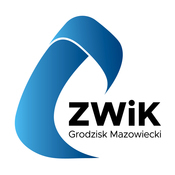 NIP: 529-17-62-897					             REGON: 141717237				Grodzisk Mazowiecki, dnia ……… .02.2024 r.SPECYFIKACJA WARUNKÓW ZAMÓWIENIAZamówienie sektorowe prowadzone w trybie przetargu nieograniczonego,zgodnie z Polityką Zakupów opublikowaną na stronie internetowej Zamawiającego www.zwik-grodzisk.plokreślającą zasady i tryb wyboru Wykonawców na dostawy, usługi i roboty budowlane o wartości niższej od kwot określonych w przepisach wydanych na podstawie art. 3 ust. 2 pkt 1 ustawy z  dnia 11 września 2019 r. Prawo zamówień publicznychBudowa sieci wodociągowej w Al. Wiśniowej w m. Książenice, gm. Grodzisk Mazowiecki znak sprawy: 08/DO/2024..............................................................	 ..............................................................              (podpisy Kierownika Zamawiającego)Przygotowała: Marta GerekLp.KryteriumZnaczenie procentowe kryteriumOpis metody przyznawanych punktów1CENA BRUTTO(Cena oferty)95%(najniższa cena spośród badanych ofert /cena badanej oferty) 
x 100 pkt2OKRES GWARANCJI(48 – 60 miesięcy)5%(okres udzielonej gwarancji oferowany w badanej ofercie / najdłuższy oferowany okres udzielonej gwarancji spośród badanych ofert) x 5 pktZałącznik nr 2 do SWZFORMULARZ OFERTOWYOFERTAZakład Wodociągów i Kanalizacji Sp.  z o.o. ul. Cegielniana 4                                                                                              05-825 Grodzisk Mazowieckiw postępowaniu o udzielenie zamówienia prowadzonego w trybie przetargu nieograniczonego zgodnie 
z Polityką Zakupów Zakładu Wodociągów i Kanalizacji Sp. z o.o. DANE WYKONAWCY:Osoba upoważniona do reprezentacji Wykonawcy/ów i podpisująca ofertę:………………..………………………..…Wykonawca/Wykonawcy:………………………………………………………………………………………………………..…….…………….………………………………………………………………………………………………………………....................Dane adresowe, NIP, REGON, KRS: ………………………………………………………………………………………………………..……..……..……...…………………………………………………………………………………………………..…………......…………………………………………………………………………………………………………………………………Osoba odpowiedzialna za kontakty z Zamawiającym:.…………………………………………..……………………...Dane teleadresowe, na które należy przekazywać korespondencję związaną z niniejszym postępowaniem: telefon……………………………………………………………………………………………………………………e-mail……………………………………………………………………………………………….…Adres do korespondencji (jeżeli inny niż adres siedziby):..……………………..……………………………………………………………………………………………………..……………………..……………………………………………………………………………………………………OFEROWANY PRZEDMIOT ZAMÓWIENIA:„Budowa sieci wodociągowej w Al. Wiśniowej w m. Książenice, gm. Grodzisk Mazowiecki ”znak sprawy: 08/DO/2024ŁĄCZNA CENA OFERTY:Niniejszym oferuję realizację przedmiotu zamówienia za  CENĘ OFERTY*:*	ŁĄCZNA CENA OFERTY jest wynikiem kalkulacji przedstawionej w tabeli kosztowej (Załącznik nr 6 do SWZ) i stanowi całkowite wynagrodzenie Wykonawcy, uwzględniające wszystkie koszty związane z realizacją przedmiotu zamówienia zgodnie z niniejszą SWZ. OŚWIADCZENIA:oświadczam(y), że oferujemy  ……..…. miesięcy gwarancji;oświadczam(y), że zamówienie zostanie wykonane zgodnie z zapisami SWZ, w tym w szczególności z opisem przedmiotu zamówienia oraz wzorem umowy;oświadczam(y), że zamówienie zostanie zrealizowane w terminie wskazanym w SWZ;oświadczam(y), że będę(my) dysponować na czas realizacji zamówienia kierownikiem budowy posiadającym uprawnienia budowlane bez ograniczeń w specjalności instalacyjnej w zakresie sieci, instalacji i urządzeń cieplnych, wentylacyjnych, gazowych, wodociągowych;oświadczam(y), że w cenie mojej(naszej) oferty zostały uwzględnione wszystkie koszty wykonania zamówienia;oświadczam(y), że zapoznałem(liśmy) się ze SWZ oraz z załącznikami i nie wnoszę(simy) do nich żadnych zastrzeżeń oraz uzyskałem(liśmy) informacje niezbędne do przygotowania oferty;  oświadczam(y), że akceptuję(my) określone w SWZ warunki komunikacji elektronicznej za pośrednictwem https://platformazakupowa.pl/pn/zwik-grodzisk oświadczam(y), że:*- wybór oferty nie będzie prowadzić do powstania u Zamawiającego obowiązku podatkowego;- wybór oferty będzie prowadzić do powstania u Zamawiającego obowiązku podatkowego w odniesieniu do następujących towarów / usług: ………………………………………………………………………………………………………………………………………………………………………………………………………………………………………… * niewłaściwe skreślićKwota podatku od towarów/usług to ………………. zł **** dotyczy Wykonawców , których oferty będą generować obowiązek doliczania podatku VAT do wartości netto oferty tj. w przypadku:- wewnątrzwspólnotowego nabycia towarów,- mechanizmu odwróconego obciążania, o którym mowa w art. 17 ust. 1 pkt 7 ustawy o podatku od towarów i usług,- importu usług lub importu towarów, z którymi wiąże się obowiązek doliczenia przez Zamawiającego przy porównywaniu cen ofertowych podatku VAT.UWAGA!Niewypełnienie oferty w zakresie pkt 8) będzie oznaczać, że jej złożenie nie prowadzi do powstania obowiązku podatkowego po stronie Zamawiającegooświadczam(y), że wypełniłem obowiązki informacyjne przewidziane w art. 13 lub art. 14 RODO 1) wobec osób fizycznych, od których dane osobowe bezpośrednio lub pośrednio pozyskałem w celu ubiegania się 
o udzielenie zamówienia publicznego w niniejszym postępowaniu. *1) rozporządzenie Parlamentu Europejskiego i Rady (UE) 2016/679 z dnia 27 kwietnia 2016 r. w sprawie ochrony osób fizycznych 
w związku z przetwarzaniem danych osobowych i w sprawie swobodnego przepływu takich danych oraz uchylenia dyrektywy 95/46/WE (ogólne rozporządzenie o ochronie danych) (Dz. Urz. UE L 119 z 04.05.2016, str. 1).* W przypadku, gdy Wykonawca nie przekazuje danych osobowych innych niż bezpośrednio jego dotyczących lub zachodzi wyłączenie stosowania obowiązku informacyjnego, stosownie do art. 13 ust. 4 lub art. 14 ust. 5 RODO treści oświadczenia Wykonawca nie składa (usunięcie treści oświadczenia np. przez jego wykreślenie).oświadczam(y), że jesteśmy związani ofertą w terminie wskazanym w SWZ;oświadczam(y), że akceptuję(my), iż zapłata za zrealizowanie zamówienia nastąpi na zasadach opisanych 
we wzorze umowy;oświadczam(y), że nie będziemy zgłaszać żadnych roszczeń wobec Zamawiającego w przypadku unieważnienia  niniejszego postępowania;oświadczam(y), że oferta nie zawiera informacji stanowiących tajemnicę przedsiębiorstwa w rozumieniu przepisów o zwalczaniu nieuczciwej konkurencji* / oświadczamy, że oferta zawiera informacje stanowiące tajemnicę przedsiębiorstwa w rozumieniu przepisów o zwalczaniu nieuczciwej konkurencji. Informacje takie zawarte są w ……………………………………………………* (* niepotrzebne skreślić);oświadczam(y), że nie podlegam wykluczeniu z postępowania na podstawie art. 5k rozporządzenia Rady (UE) nr 833/2014 z dnia 31 lipca 2014 r. dotyczącego środków ograniczających w związku z działaniami Rosji destabilizującymi sytuację na Ukrainie (Dz. Urz. UE nr L 229 z 31.7.2014, str. 1), dalej: rozporządzenie 833/2014, w brzmieniu nadanym rozporządzeniem Rady (UE) 2022/576 w sprawie zmiany rozporządzenia (UE) nr 833/2014 dotyczącego środków ograniczających w związku z działaniami Rosji destabilizującymi sytuację na Ukrainie (Dz. Urz. UE nr L 111 z 8.4.2022, str. 1), dalej: rozporządzenie 2022/576 2)2)  Zgodnie z treścią art. 5k ust. 1 rozporządzenia 833/2014 w brzmieniu nadanym rozporządzeniem 2022/576 zakazuje się udzielania lub dalszego wykonywania wszelkich zamówień publicznych lub koncesji objętych zakresem dyrektyw w sprawie zamówień publicznych, a także zakresem art. 10 ust. 1, 3, ust. 6 lit. a)–e), ust. 8, 9 i 10, art. 11, 12, 13 i 14 dyrektywy 2014/23/UE, art. 7 i 8, art. 10 lit. b)–f) i lit. h)–j) dyrektywy 2014/24/UE, art. 18, art. 21 lit. b)–e) i lit. g)–i), art. 29 i 30 dyrektywy 2014/25/UE oraz art. 13 lit. a)–d), lit. f)–h) i lit. j) dyrektywy 2009/81/WE na rzecz lub z udziałem: a) obywateli rosyjskich lub osób fizycznych lub prawnych, podmiotów lub organów z siedzibą w Rosji; b) osób prawnych, podmiotów lub organów, do których prawa własności bezpośrednio lub pośrednio w ponad 50 % należą do podmiotu, o którym mowa w lit. a) niniejszego ustępu; lub c) osób fizycznych lub prawnych, podmiotów lub organów działających w imieniu lub pod kierunkiem podmiotu, o którym mowa w lit. a) lub b) niniejszego ustępu, w tym podwykonawców, dostawców lub podmiotów, na których zdolności polega się w rozumieniu dyrektyw w sprawie zamówień publicznych, w przypadku gdy przypada na nich ponad 10 % wartości zamówienia.oświadczam(y), że nie zachodzą w stosunku do mnie przesłanki wykluczenia z postępowania na podstawie art. 7 ust. 1 ustawy z dnia 13 kwietnia 2022 r. o szczególnych rozwiązaniach w zakresie przeciwdziałania wspieraniu agresji na Ukrainę oraz służących ochronie bezpieczeństwa narodowego (t.j. Dz. U. z 2023 r., poz. 1497 ze zm.) 3). 3) Zgodnie z treścią art. 7 ust. 1 ustawy z dnia 13 kwietnia 2022 r. o szczególnych rozwiązaniach w zakresie przeciwdziałania wspieraniu agresji na Ukrainę oraz służących ochronie bezpieczeństwa narodowego,  z postępowania o udzielenie zamówienia publicznego lub konkursu prowadzonego na podstawie ustawy Pzp wyklucza się: 1) wykonawcę oraz uczestnika konkursu wymienionego w wykazach określonych w rozporządzeniu 765/2006 i rozporządzeniu 269/2014 albo wpisanego na listę na podstawie decyzji w sprawie wpisu na listę rozstrzygającej o zastosowaniu środka, o którym mowa w art. 1 pkt 3 ustawy; 2) wykonawcę oraz uczestnika konkursu, którego beneficjentem rzeczywistym w rozumieniu ustawy z dnia 1 marca 2018 r. o przeciwdziałaniu praniu pieniędzy oraz finansowaniu terroryzmu (t.j. Dz. U. z 2023 r. poz. 1124 ze zm.) jest osoba wymieniona w wykazach określonych w rozporządzeniu 765/2006 i rozporządzeniu 269/2014 albo wpisana na listę lub będąca takim beneficjentem rzeczywistym od dnia 24 lutego 2022 r., o ile została wpisana na listę na podstawie decyzji w sprawie wpisu na listę rozstrzygającej o zastosowaniu środka, o którym mowa w art. 1 pkt 3 ustawy; 3) wykonawcę oraz uczestnika konkursu, którego jednostką dominującą w rozumieniu art. 3 ust. 1 pkt 37 ustawy z dnia 29 września 1994 r. o rachunkowości (t.j. Dz. U. z 2023 r., poz. 120 ze zm.), jest podmiot wymieniony w wykazach określonych w rozporządzeniu 765/2006 i rozporządzeniu 269/2014 albo wpisany na listę lub będący taką jednostką dominującą od dnia 24 lutego 2022 r., o ile został wpisany na listę na podstawie decyzji w sprawie wpisu na listę rozstrzygającej o zastosowaniu środka, o którym mowa w art. 1 pkt 3 ustawy.ZOBOWIĄZANIA W PRZYPADKU PRZYZNANIA ZAMÓWIENIA:zobowiązuję(my) się do zawarcia umowy w miejscu i terminie wyznaczonym przez Zamawiającego;osobą upoważnioną do kontaktów z Zamawiającym w sprawach dotyczących realizacji umowy jest .........................................................................................................................................................................         e-mail: ………...……........………….…………………..……....….tel. ........................................................PODWYKONAWCY:Podwykonawcom zamierzam powierzyć poniższe części zamówienia oraz wskazuję nazwę/firmę podwykonawców:.................................................................. (część zamówienia) - ………………….. (nazwa/firma podwykonawców).................................................................. (część zamówienia) - ………………….. (nazwa/firma podwykonawców).................................................................. (część zamówienia) - ………………….. (nazwa/firma podwykonawców)Oświadczam(y), że w przypadku gdy realizacja prac będzie wymagała udziału podwykonawców, będziemy w pełni odpowiedzialni za działania lub uchybienia każdego podwykonawcy, tak jakby to były nasze działania lub uchybienia.  SPIS TREŚCI:Integralną część oferty stanowią następujące dokumenty:.........................................................................................................................................................…………………………………………………………………………………………………….Pod groźbą odpowiedzialności karnej oświadczam(y), że załączone do oferty dokumenty opisują stan faktyczny 
i prawny, aktualny na dzień składania ofert (art. 297. k.k.).…………………………………........................................................................................(kwalifikowany podpis elektroniczny, podpis zaufany lub osobisty (e-dowód) Wykonawcylub osoby upoważnionej do reprezentowania Wykonawcy)Załącznik nr 3 do SWZOŚWIADCZENIA  Załącznik nr 4 do SWZOŚWIADCZENIEdotyczące przynależności lub braku przynależności do grupy kapitałowej - Wzór l.p.Nazwa przedsiębiorcy, adres siedzibyZałącznik nr 5 do SWZWYKAZ ROBÓT BUDOWLANYCH - WzórLp.Rodzaj roboty budowlanej [Rozdział V pkt 1.2) lit. d) SWZ] Data wykonania roboty budowlanej (od dnia do dnia)Miejsce wykonania robotyPodmiot, na rzecz którego roboty te zostały wykonaneWartość robót12…